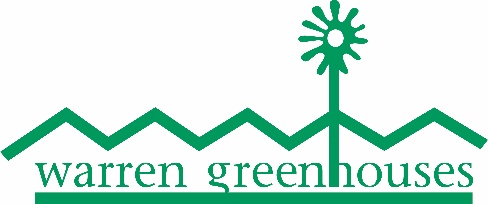 115 Strange Street, Kitchener N2G 1R4warrengreenhouses@hotmail.com519-743-3702CHRISTMAS 2023FUNDRAISING SIGN-UP SHEETGROUP NAME______________________________________ORGANIZER NAME__________________________________DELIVERY DATE______________________TIME___________DELIVERY ADDRESS__________________________________CITY_________________________POSTAL CODE__________BILLING ADDRESS___________________________________CITY_________________________POSTAL CODE__________PHONE NUMBER______________________                              ______________________EMAIL_______________________________I______________________________will be the contact person for the above-named organization and therefore will be responsible to having payment made by cheque, cash or e-transfer to Warren Greenhouses Ltd. within 30 Days.  All late payments will receive 2% interest monthly.SIGNATURE_____________________________DATE__________________________________